ADI SOYADI:					 		 	TARİH: NUMARA:				                                                                  ALDIĞI PUAN:SINIFI:HER SORU 4 PUANDIR. BAŞARILAR DİLERİZ.1) Aşağıdakilerden hangisi hastalık etkenini tasıyan ve bulaştıran şahısların, bulaştırıcılık süresince sağlam kişilerden ayrılmasıdır? a) Vektör      		b) Kaynak		c) Portör	          d) İzolasyon	                 e) Karantina2) Aşağıdakilerden hangisi enfeksiyon zincirini oluşturan öğelerden değildir?Kaynak		b) Bulaşma yolu	                c) Giriş kapısı		d) Duyarlı konakçı	e) Virülans3) Hastalıkların yayılımında kontrolü en zor bulaşma şekli hangisidir?a) Hava  ile  bulaşma	  	b) Toprakla bulaşma   	c) Besinlerle bulaşma        	d) Su ile bulaşma  e) Kan yolu ile bulaşma4) Varicella Zoster virüsü hangi hastalığa sebeb olmaktadır?Kabakulak	   b) Kızamıkçık	             c) Suçiçeği		d) Kızamık                    e) Çocuk felci5) Kulak boyun arkasındaki lenf bezlerinin şişmesi ile karakterize Thedor belirtisi hangi hastalığa aittir?Kızamıkçık	   b) Kabakulak	   	c) Su çiçeği      	     d) Kızamık	    	 e) Kuduz6) Aşağıdakilerden hangisi domuz gribinden korunma yollarından birisi değildir?Direkt temastan  (sarılma, öpüşme) kaçınılmalı.Kişisel hijyen kurallarına dikkat edilmeli.Hasta kişiler izole edilmeli.Hastanın kişisel eşyaları ayrı yıkanmalı ve kişiye ait olmalı.Yumurta ve tavuk etleri iyice pişirilerek yenmeli.7) Aşağıdakilerden hastalıklardan hangisinde kan va kan ürünleri verilmeden önce ELİSA testi yapılması zorunlu kılınmıştır?     a)Hepatit B	   b) AIDS(HIV)	   	c) Tüberküloz    	     d) HepatitC	    	 e) HepatitA8) Hidrofobi, fotofobi, aerofobi, solunum kasları felci, saldırganlık, artan tükürük salgısıyla karakterize olan hastalık hangidir?a) Tetanoz		b) Kuduz		  c) Kızamık 		   d) Su çiçeği	   	e)Çocuk felci9) Gebeliğin ilk üç ayında geçirilirse,fetüste konjenital anomalilere neden olan viral enfeksiyon hastalığı aşağıdakilerden hangisidir?a) Kızamık		b) Su çiçeği	c) Kızamıkçık 	 	d)  Kabakulak   	           e) Çocuk felci 10) Aşağıdakilerden hangisi HepatitB’nin bulaşma yollarından biri değildir?a)Kan ve kan ürünleriyle	b) Damlacık yoluyla           c) Plesanta yoluyla      d) Cinsel temasla	 e)Hastalara yakın temasla11) Aşağıdakilerden hangisinin bulaşma yolu diğerlerinden farklıdır?a) Suçiçeği		b) Kızamıkçık		c) Kabakulak		d) Kızamık	e) Kırım Kongo Kanamalı Ateşi12) Kenelerin insanların kanını emmesiyle bulaşan;ateş,cilt içi ve diğer alanlarda kanama gibi bulgular ile seyreden hastalık hangisidir??Kuduz	            b) Kırım Kongo K.A. 	c) Kuş gribi	    d) Viral Ensafalit	     e) Domuz Gribi13) Sindirim yolu ile bulaşan hastalıklardan korunma önlemleri için hangisi gereksizdir?Lağım, kanalizasyon, tuvalet ve gübreliklerin ıslah edilmesiHayvan atıklarının yakılması ya da gömülerek sönmemiş kireçle kapatılmasıAçık sütlerin iyice kaynatılmasıEt ve yumurtaların iyi pişirilmeden yenmemesiEnfekte kişilerin maske kullanımın sağlanması14) Aşağıdakilerden hangisi ile doğal  aktif bağışıklık kazanılır?a) Hastalığı geçirerek   	 	             b) Aşılama ile    	                      c) Anne sütü ile geçen antikorlar sayesinde   	                             d) Antikor içeren serumlar ile kazanılan		                                       e) Hiçbirisi15) Aşağıdaki hastalıklardan hangisinin etkeni virüsler değildir?Kızamıkçık		b) Kızamık		c) Kabakulak		d) Tetanos		e) Hepatit B16) Erişkinlerde ve nadiren çocuklarda orşit, pankreatit ve aseptik menenjit gibi komplikasyonlara yol açabilen ve orşit nedeniyle kısırlık yapabilen hastalık hangisidir?	a) Suçiçeği		b) Kızamık		c) Kızamıkçık	  	 d) Çocuk felci	     	e) Kabakulak17)Aşağıdakilerden hangisi HepatitA’nın bulaşma yolu değildir?a) Fekal yol                         b) Oral yol	                  c)Damlacık yoluyla	            c)Besinlerle	           d) Temasla18) Aşağıdakilerden hangisi AIDS için yanlış bir bilgidir?	a) Etken HIV virüsüdür.	b) Kuluçka süresi 3 ay-3 yıl arasında değişir.	c) Enfekte kan ve kan ürünleri bulaşma yollarından birisidir.	d) Anneden bebeğe plasenta ve süt yoluyla bulaşmaz.	e) HIV virüsü organizmada bağışıklık sistemini etkisiz hale getirir.19) Etkeni H1N1 virüsü olan,  İnsandan insana damlacık yolu ile bulaşan,     ağır vakalarda Pnömoni ve Solunum yetmezliği gelişen  hastalık aşağıdakilerden hangisidir?a) İnfluenza                      b) Kuş gribi	               c)Kırım Kongo K .A	            d)Domuz Gribi	         e) Çocuk Felci20) Sifiliz, HepatitB, C, AIDS gibi hastalıklar daha çok hangi yolla bulaşır?	a) Sindirim yolu            b) Vektörlerle            c) Su ve besinlerle	            d)Solunum yolu 	     e) Cinsel temas ve kan yoluAşağıdaki boşlukları uygun kelimeler ile doldurunuz.21) Hasta dosyasında HIV(+) gördüğümüzde hastanın……AIDS……………………..olduğunu;HbsAg(+) gördüğümüzde hastanın…HEPATİT B…………….olduğunu anlayacağız.22) Hepatit hastalıklarının en önemli komplikasyonları……SİROZ……………….. ve ……KARACİĞER YETMEZLİĞİ………………………..dir.23) AntiHbsAg(+) ise kişinin aşılamasına …gerek yoktur.Çünkü ……kişi bağısıklanmıştır.24) Kuduzda    ısırılan bölge beyne ne kadar yakınsa  inkübasyon(kuluçka)  süresi o kadar………kısalır.25) İnsan vücudunun mikroorganizmalara yada antijenlere karşı oluşturduğu savunma mekanizmasına……bağışıklama……………………….denir.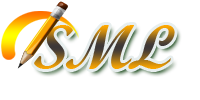 